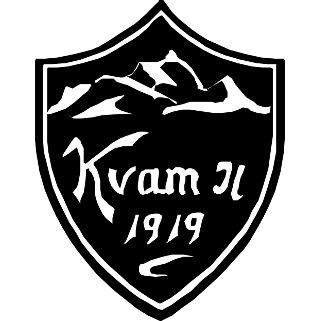 Håndballsesongen kastes i gang!Kvam IL v/håndballgruppa ønsker gamle og nye spillere velkommen til årets håndballsesong. Vi inviterer til Kick Off i Vinstrahallen for alle som går i 2. til 6 klasse søndag den 18.september kl. 17.00 -19.00	Har du aldri spilt håndball, men har lyst til å prøve?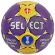 	Spiller du håndball nå, og har lyst til å fortsette?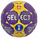 	Spiller du håndball nå, men vurdere å slutte?	Har du spilt håndball før, og har lyst til å begynne igjen?Denne kvelden er ALLE velkommen for å ha det gøy med håndball! (Ingen forhåndspåmelding)Her vil de bli ulike aktiviteter tilpasset ulike aldersgrupper, informasjon til foreldre og enkel bevertning. Treninger starter opp i uke 41. Frist for påmelding av spillere til treninger utover høsten er mandag 19. september. Send mail til iselfors@online.noeller SMS/ring til Ingvild Selfors 413 38 364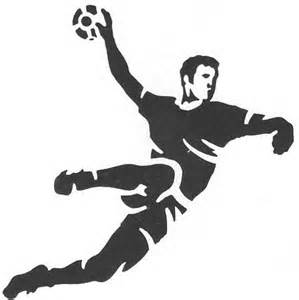 					VELKOMMEN!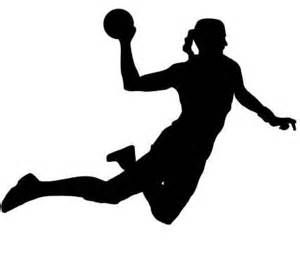 Hilsen Styre for Håndballgruppa i Kvam IL